Walnut High School Four Year Plan  Class of 2027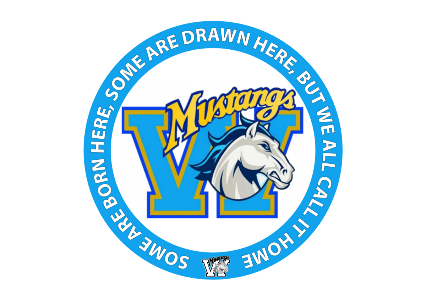 Biomedical Science PLTWPost- Secondary Goal:   UC    CSU    Private University      Community College/VocationalCareer Interests: To review course offerings, go to www.classof2027.net, hover over graduation requirements and click on course offerings on the  course offerings tab.Name:ID:GLC:         1.1.1.2.2.2.2.9th Grade9th Grade9th Grade9th Grade9th Grade10th Grade10th Grade10th Grade10th GradeSummer before 9th:Summer before 9th:Summer before 10th:English:English:English:Math:Math:Math:Science:Science:Science:Social Science or Elective:Social Science or Elective:Social Science or Elective:Principles of Biomedical SciencesPrinciples of Biomedical SciencesPrinciples of Biomedical SciencesFor. Lang. / Elective:For. Lang. / Elective:For. Lang. / Elective:PE/AthleticsPE/AthleticsPE/Athletics11th Grade11th Grade11th Grade11th Grade12th Grade12th Grade12th Grade12th GradeSummer before 11th:Summer before 12th:Summer before 12th:English:English:English:Math:Math:Math:US History:Foreign Lang./ElectiveForeign Lang./ElectiveFor. Lang. / Elective:Elective:Elective:Biomedical InterventionsBiomedical InterventionsElective:Elective:Elective:Elective:Human Body SystemsHuman Body SystemsHuman Body SystemsElectiveElectiveBiomedical InnovationsBiomedical Innovations7th Class – IB/IBCP only:7th Class – IB/IBCP only:7th Class – IB/IBCP only: